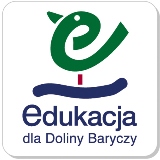 Zintegrowana karta pracy dla kl. I „Znam region Doliny Baryczy”Wykonaj dodawanie.
Wyniki uporządkuj od najmniejszego do największego.Pod wynikami zapisz hasło.
Wyszukaj na mapie i wpisz do tabeli nazwy miejscowości, które leżą w Dolinie Baryczy.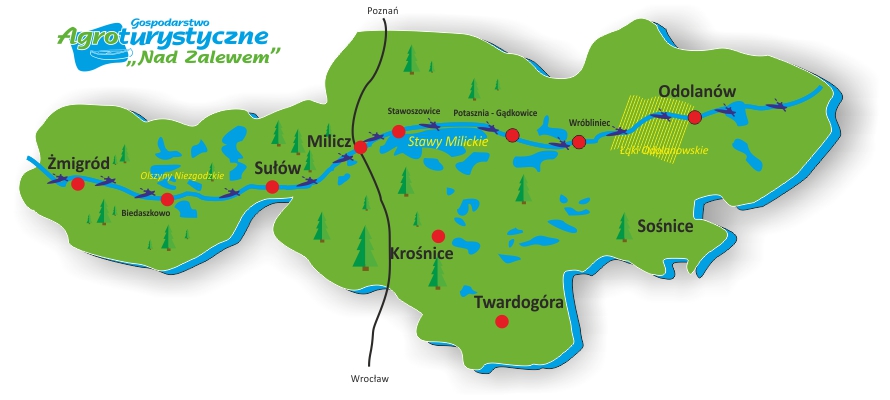 Wykonaj odejmowanie. Wyniki wpisz do tabeli.
Odszukaj zdjęcia nazw zwierząt zamieszkujących Park Krajobrazowy Doliny Baryczy.
1                2  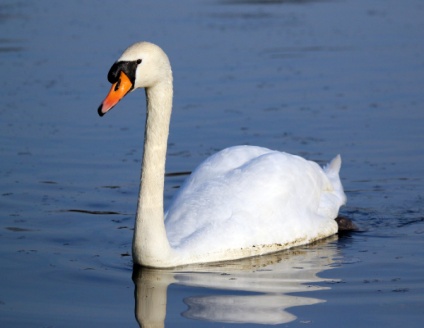 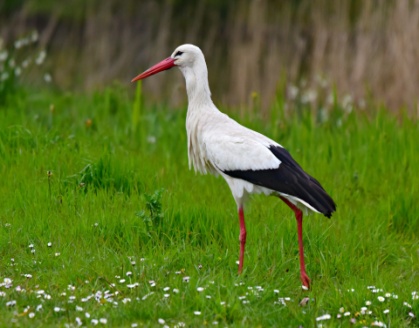 3                        4  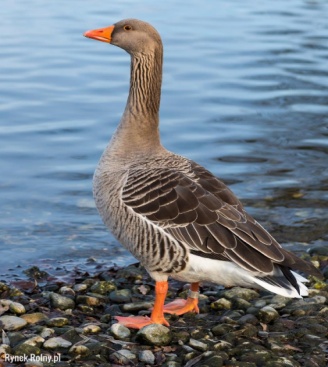 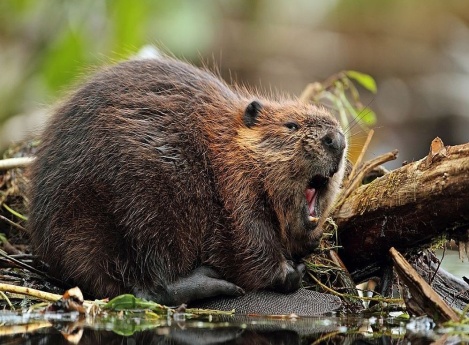  5      6    
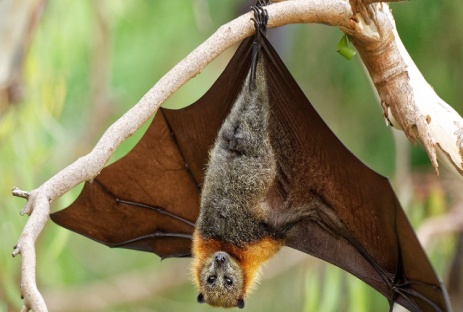 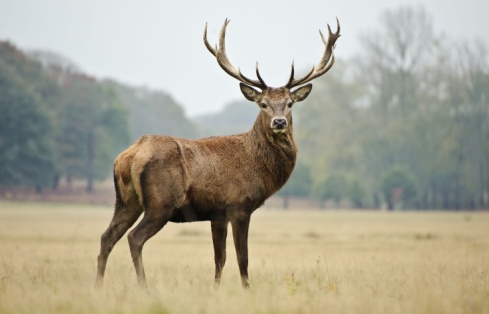 Uporządkuj  i zapisz nazwy zwierząt z ćwiczenia 3 w kolejności alfabetycznej.………................................................,       …………….……………….…….,     ………………..………..………, ………................................................,       …………….……………….…….,     ………………..………..……….Wpisz do tabeli nazwy zwierząt z ćwiczenia 3. Pokoloruj tylko ptaki.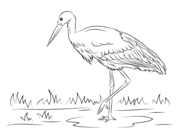 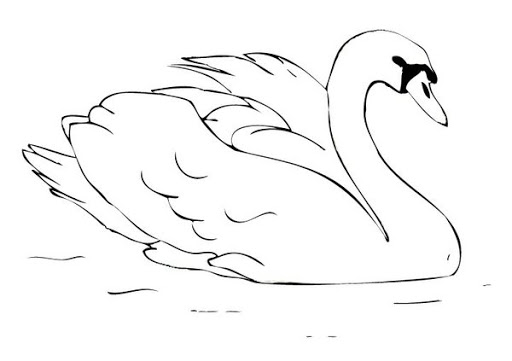                      BOCIAN                                                         ŁABĘDŹ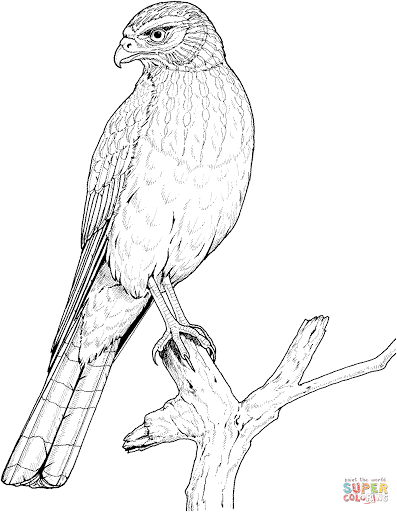 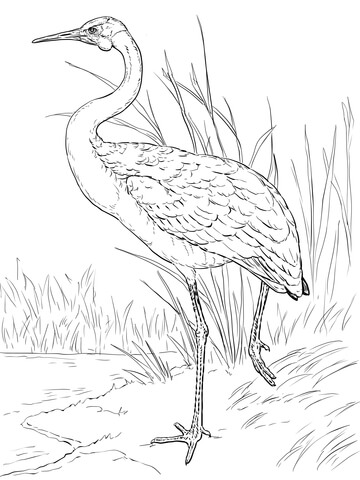               ORZEŁ BIELIK                                                     ŻURAW   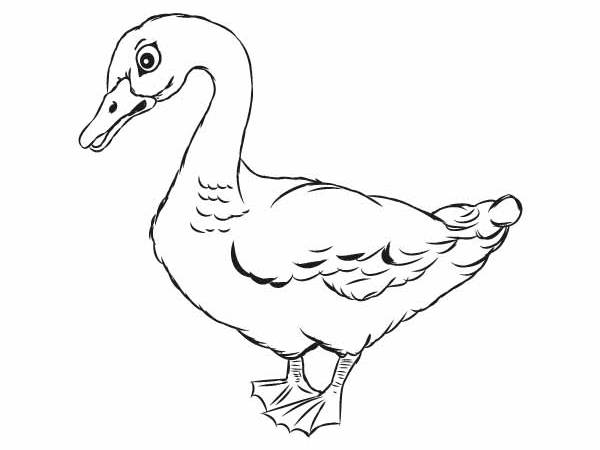 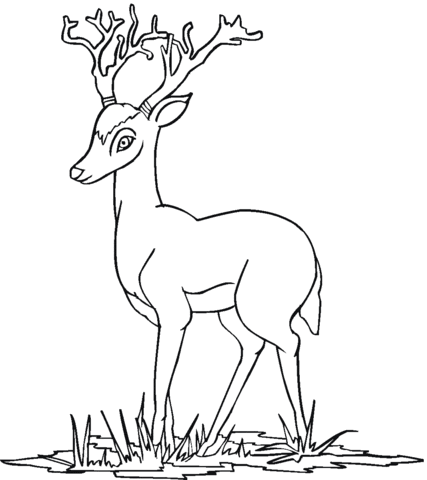                         GĘŚ                                                                     JELEŃBeata Pięta
Szkoła Podstawowa nr 2
im. Jana Pawła II
w Twardogórze8 + 713 + 54 + 512 + 59 + 211 + 9NARYDOBALICZY91115171820DziałanieWynikNazwy zwierząt12 - 11łabędź20 - 18bocian19 - 6gęś17 - 3bóbr20 - 15nietoperz18 - 12jeleńPtakiSsaki